 Literarische Grundbegriffe (Apuleius-Lektüre)1. 	VERFREMDUNGSTHEORIE	Seite 12. 	VERFREMDUNG DES WORTES	Seite 12.1. 	Verfremdung des Bedeutungsträgers 	Seite 12.1.1. 	Alliteration	Seite 22.1.2. 	Assonanz	Seite 22.1.3. 	Homoioteleuton	Seite 22.1.4. 	kombination	Seite 22.2. 	Verfremdung der Bedeutung	Seite 22.2.1. 	Pleonasmus	Seite 22.2.2. 	Trope	Seite 32.2.2.1. Metapher	Seite 32.2.2.2. Metonymie	Seite 42.2.2.3. Periphrase - Antonomasie	Seite 52.2.2.4. Pars pro toto/Synekdoche	Seite 52.2.2.5. Totum pro parte/Emphase	Seite 52.2.2.6. Litotes	Seite 63. 	VERFREMDUNG IN DER SATZSTELLUNG UND 
		IM SATZAUFBAU	Seite 73.1.	Normalstellung des lat. Satzes	Seite 73.2.	Chiasmus	Seite 73.3.	Parallelismus	Seite 73.4.	Anapher - Epipher	Seite 83.5.	Dikolon - Trikolon	Seite 83.6.	Asyndeton	Seite 83.7.	Hysteron - Proteron	Seite 94.	VERSCHIEDENES	Seite 94.1.	Variatio	Seite 94.2.	Parodie	Seite 104.3.	Constructio ad sensum	Seite 105.	DAS PRINZIP DER WIEDERHOLUNG	Seite 116.	PARADIGMA UND SYNTAGMA	Seite 111. VERFREMDUNGSTHEORIEDie sog. Verfremdung ist eines der hauptsächlichsten Verfahren der Kunst überhaupt: Sie zeigt Bekanntes in ungewohnter, verfremdeter Weise auf.Jede Verfremdung hat zwei Bestandteile:1. Folie:	Erwartungshorizont, den man an etwas heranträgt und der auf (bewusster oder unbewusster) Erfahrung beruht.2. Novum: 	Durchbricht diesen Erwartungshorizont und erweckt dadurch Aufmerksamkeit: Es wird eine dem Erwartungshorizont gegenüber zusätzliche Bedeutung geschaffen.Beispiel:Folie:	In Gemäldeausstellungen hangen Bilder normalerweise so:	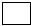 Novum:  	In einer Galerie wird ein Bild folgendermassen aufgehängt: 	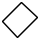 Anwendung auf die Sprache:Folie: 	Natürliche Sprache (z.B. die Muttersprache), wie sie mit all ihren Regeln und Erscheinungen in unsern Erfahrungshorizont eingegangen ist (grösstenteils unbewusst).Novum: 	verschiedenste Verfremdungsmöglichkeiten, die zusätzlich noch miteinander kombiniert werden können.2. VERFREMDUNG DES WORTESJedes Wort ist ein Zeichen und besteht aus zwei Teilen:			Bedeutungsträger (Laute)	Wort				BedeutungEntsprechend sind bei Wortverfremdungen zwei Verfremdungseffekte möglich.2.1. VERFREMDUNG DES BEDEUTUNGSTRÄGERS Folie:	Das Laut-System einer Sprache legt beim Aufbau der Wörter mögliche Lautkombinationen fest. So ist es z.B unmöglich, dass ein deutsches Wort mit den Lauten "vl-" beginnt, während diese Lautkombination in den slavischen Sprachen vorkommt.
Dementsprechend gibt es auch statistische Wahrscheinlichkeiten für die Häufigkeit von Lauten in einer Sprache. Im Deutschen ist es z.B. unwahrscheinlich, das auf einer normalen Textseite der Laut "w" häufiger Auftritt als der Laut "n".Novum:	Das Vorkommen gewisser Laute wird gezielt erhöht.2.1.1. Alliterationerhöhtes Vorkommen des gleichen konsonantischen Lautes am Anfang von (tontragenden) Silben.z.B.	15 / 16: 	puer - peregrinus
19: 		mulieres - mortuorum2.1.2. Assonanzerhöhtes Vorkommen des gleichen vokalischen Lautes in der Anfangs- oder in tontragenden Silben.z.B.	19:		ora mortuorum2.1.3. HomoioteleutonGleichklang einer Wortreihe durch Endungenz.B.	26:		exertis et inconivis oculis2.1.4 KombinationOft werden die soeben erwähnten Verfremdungseffekte kombiniert:z.B.	19:		ora - mortuorum - demorsicant2.2. VERFREMDUNG DER BEDEUTUNG2.2.1. PLEONASMUS (gr. pleon: Mehr)Häufung von Wörtern, die Gleiches oder Ähnliches bedeuten; dies führt zu einer "Totalisierung" des Ausdrucks, wodurch eine Betonung, Verdeutlichung oder Steigerung erreicht wird.Pleonasmen finden sich bei Apuleius häufig; im folgenden Beispiel wird der Pleonasmus zusätzlich lautlich unterstrichen:25 ff.:	eximie vigilandum est 
exertis et inconivis oculis 
semper in cadaver intentis
nec acies usquam devertenda immo ne obliquanda quidem2.2.2. TROPE (gr. Wendung)In der literarischen Sprache können ein Wort (oder Wortkombinationen) verfremdet werden, indem man ihnen statt der üblichen Bedeutung (= der Bedeutung in der Normalsprache) neue Bedeutungen zuordnet. Eine solche Verfremdung nennt man Trope (Oberbegriff).BeispielIn einem Liebesgedicht steht: "die Rose ihrer Wangen".Normalsprache: 	Rose = Blume von bestimmter Gestalt, Farbe (z.B. rot), Geruch etc.neue Bedeutung: 	Röte, Zartheit, ev. gutes Parfüm etc.2.2.2.1. Metapher (gr. Übertragung)Die Metapher entsteht aus einem verkürzten Vergleich. Sie ordnet einem Wort eine neue Bedeutung zu, welche das Wort in der Normalsprache nicht hat; dabei haben die Bedeutung in der Normalsprache und die neue, als fremd empfundene Bedeutung gemeinsame Bedeutungsmerkmale.Beispiele:1.	Er ist ein Fuchs  =  Er ist raffiniert / schlau   	Fuchs:	Lebewesen, Säugetier etc., gilt als listig (gem. Merkmal)	Vergleich: 	Er ist schlau wie ein Fuchs2.	Löwe in der Schlacht = Held in der Schlacht	Merkmal der Ähnlichkeit? _________________________________________	Vergleich?______________________________________________________3. Zeile 115:	barathrum    
urspr. Bedeutung:	Abgrund, Schlucht 
neue Bedeutung: 	Verderben	Merkmal der Ähnlichkeit? _________________________________________	Vergleich? _____________________________________________________dazu:	demergit
urspr. Bedeutung:	untertauchen, versenken	neue Bedeutung:	(ins Verderben) stürzen	Ähnlichkeit?____________________________________________________	Vergleich?______________________________________________________4. Zeile 56:	Harpyiae
urspr. Bedeutung:	geflügelte, scheussliche Wesen mit Frauenköpfen, die 			das Essen des Phineus wegfressen.	neue Bedeutung:	Hexen von Thessalien(Auch in der Normalsprache gibt es Metaphern, z.B. "Tischbein" oder "Flaschenhals"; meist merken wir dabei aber nicht mehr, dass es sich um eine Metapher handelt. Man spricht in diesem Fall von einer verblassten Metapher).2.2.2.2. Metonymie (gr. Namensvertauschung)Man kann die Metonymie als Gegensatz zur Metapher ansehen:
Zwischen dem im Text stehenden Wort und der neuen zugeordneten Bedeutung gibt es kein Merkmal der Ähnlichkeit. Die Bedeutung kann deshalb nicht wie bei der Metapher - aus dem Textzusammenhang erschlossen werden.Dagegen stehen Wort und neue Bedeutung in sachlichem (aussersprachlichen) Zusammenhang. Der Leser muss deshalb häufig diesen Zusammenhang kennen, um die Metonymie zu verstehen, z.B.1.	Diana				für "Mond"	Man muss wissen, dass Diana die Göttin des Mondes ist.2.		Rom hat gesprochen 	= 		der Papst hat gesprochen3. 	Unser Nachbar ist abgebrannt =	_________________________________   	Das 18.Jh. glaubte, .... =		_________________________________	Trink noch ein Glas! =		_________________________________Dabei muss es möglich sein, für jedes Beispiel einen Satz zu bilden, in dem das gesetzte Wort und seine neue Bedeutung syntaktisch kombiniert vorkommen und so den sachlichen Zusammenhang abbilden, z.B.1.	Diana,				die Göttin des Mondes2.	Der Papst				in Rom  hat gesprochenDie Sprache bewegt sich zwischen den beiden Polen von Metapher und Metonymie; entsprechend bewegt sich auch unser Denken zwischen diesen beiden Polen. Jede der im folgenden behandelten Tropen steht einem dieser beiden Pole näher als dem andern.2.2.2.3. Periphrase (gr. Umschreibung)In einer Periphrase wird die gemeinte Bedeutung durch mehrere Wörter ausgedrückt, wobei diese Wörter die wichtigsten Bedeutungs-Merkmale des Gemeinten gerade nicht enthalten, z.B.	Augensaft 			= 	Tränen	die Echten aus Frankreich 	= 	Gauloises	der Vogel Iuppiters		=	AdlerSolche Periphrasen können in der Normalsprache eine wichtige Rolle spielen, wenn bestimmte Wörter aus irgendeinem Grund vermieden werden sollen. (Beispiele?)Spezialfall der Periphrase: Antonomasie (gr. Umbenennung)An Stelle eines Eigennamens werden ein oder mehrere Wörter gesetzt:	Prophet aus Galiläa		=	Jesus	Dichterfürst			=	Homer	Atride (=Sohn des Atreus)	=	AgamemnonZeile 115	deus Delficus			=	Apollo2 2.2.4. Pars pro toto / Synekdoche (gr. Mitaufnahme)Ein Teil oder ein Bedeutungsmerkmal des Gemeinten wird stellvertretend für das Ganze gesetzt, z.B.1.	die Sterblichen	 =	die Menschen	("sterblich" ist ein Merkmal von 				"Mensch") .2. lateinisch: 	os, oris n: Mund	+	Gesicht 
tectum n.: Dach	+	Haus3. Zeile 138: canities: graue Farbe =	graues Haar2.2.2.5. Totum pro parte / Emphase (gr. deutliches Sagen)Umkehrung von Pars pro toto: Das Ganze wird gesetzt, gemeint ist aber nur ein Teil des Ganzen bzw. eines seiner Merkmale, z.B.1. 	Sei ein Mann und rauche Stumpen!2. 	Auch ein König ist ein Mensch2.2.2.6. Litotes (gr. Einfachheit)An Stelle des gemeinten Begriffs wird sein verneintes Gegenteil gesetzt, wobei - je nach Betonung und dem Zusammenhang - zu verstehen gegeben wird, dass der gemeinte Begriff entweder nicht erreicht (der Begriff "Litotes" stammt von dieser Verwendungsweise) oder übertroffen wird, z.B.			passabel, aber nicht ganz gut	nicht übel				mehr als gut3.VERFREMDUNG IN DER SATZSTELLUNG UND IM 	SATZAUFBAU3.1. Normalstellung des lat. SatzesDie Normalstellung des lat. Satzes dient als Folie für alle möglichen Nova, die zur Verfremdung führen.1.		S  ................... Objekte  ........... ADV ........... P	Anfangs-Stellung					Schluss-Stellung	Der erste und der letzte Platz im lat. Satz sind besonders betont.
Jede Abweichung von diesem Schema kann deshalb andere Satzteile in besonders bedeutungstragende Stellungen bringen.2.	Attribute stehen (ausser Zahlwörtern und Demonstrativpronomina) normalerweise hinter ihrem Bezugswort.	Jede Abweichung davon (z.B. durch Diskontinutäten, Voran-Stellung) kann zusätzliche Bedeutung schaffen.3.2. ChiasmusGleichartige Elemente werden übers Chi (gr. X ) gestellt:		A		B			X		B		Az.B. Zeile 9	insistebat		X				praedicabat(Bei Apuleius findet sich häufig chiastische Stellung der Verben, wenn zwei Hauptsätze nebeneinanderstehen).3.3. ParallelismusGleichartige Elemente werden parallel gestellt:	A	B
	|	|
	A	Bz.B. Zeile 15 ff.		oppido		puer				ADV - 	PN
et	satis		peregrinus es		KONJ - 	ADV - 	PN/K		meritoque	ignoras				ADV -	KONJ - P3.4. Anapher - EpipherZeilen l08 ff.	ecce 	crepusculum
et		nox	provecta
et		nox	altior
et	dein	concubia	altiora
et	iam	nox	intempesta.a) Anapher (gr. Wiederaufnahme)Wiederholung gleicher Elemente am Anfang einer Texteinheit:	2 x et noxb) Epipher (gr. Nachtrag)Wiederholung gleicher Elemente am Ende einer Texteinheit:		altior - altiora3.5. Dikolon - TrikolonZeile 118 ff.tandem expergitus (1)	et nimio pavore perterritus (2)		CADAVER ACCURRO (I)et ammoto lumine (l)	revelataque .... facie (2)		RIMABAR SINGULA (II)oderveni (1), vidi (2), vici (3)3.6. Asyndeton (gr. das Unverbundene)Zeilen 145f.	Conclamant ignem, requirunt saxa, parent lora, ad exitium mulieris 	hortantur.Diese vier Hauptsätze stehen unverbunden, d.h. ohne verbindende Konjunktion: Asyndeton Dadurch kann der Inhalt einer Aussage stufenweise gesteigert werden.3 7. Hysteron - Proteron (gr.: Das Spätere (wird) früher (gesagt))Zeile 164		post Lethaea pocula   iam Stygiis paludibus innatantemReise in die Unterwelt:1. Styx:	Einer der Flüsse, die die Unterwelt umgeben und über den der Fährmann Charon die Toten setzt. Erst danach2.	gehen die Toten über den Lethefluss, aus dem sie trinken und so Vergessen erhalten, ins elysinische Gefilde ein.Das Hysteron-Proteron realisiert hier die Rückreise in der Erinnerung des Toten.4. VERSCHIEDENES4.1. Variatio (Zeilen 1 -4)Pupillus egoMileto profectus ad spectaculum Olympicum	Icum haec etiam loca 	 adire cuperem	IIperagratā cunctā Thessaliā	IIIfuscis avibus	IVLarissam accessi.Zum HS werden die Bestimmungen I - IV gegeben, welche alle auch „anders“ ausgedrückt werden können. Dadurch wird der Dichter in die Lage versetzt, auszuwählen. Seine Auswahl aus diesen Möglichkeiten kennzeichnet u.a. seinen Stil. 
I.A. zieht Apuleius in diesen Fällen Partizipialkonstruktionen oder Hauptsätze (Koordination) den grossen lat. Perioden mit vielen Nebensätzen vor.Oberstes Prinzip bei Apuleius ist dabei die Variatio, d.h. die gebotenen Möglichkeiten der Auswahl werden variiert eingesetzt:4.2. Parodie (gr. Gegengesang)Die Bestandesaufnahme in Zeile 82 ff. erfolgt genau nach wirklichen Vorgängen des röm. Rechtslebens:1.	Es werden Zeugen gesucht (hier natürlich 7) zur Wahrnehmung der Tatsachen.2.	Über diese Tatsachen wird eine Urkunde hergestellt (hier auf Wachstäfelchen).	vgl. "verba concipere" ist ein Ausdruck der röm. Juristensprache.3.	Die Urkunde wird von den Zeugen besiegelt und nachher versiegelt.4.	Die Formel vos in hanc rem, boni Quirites, testimonium perhibetote wird verwendet,	welche z.B. bei der Abfassung eines Testamentes und andern Urkunden Anwendung fand.Was entsteht, ist eine Parodie:Folie :	schon vorhandene, ernstgemeinte Sache, hier z.B. röm. Rechtsprozedere und röm. Rechts-Sprache. (Auch ein lit. Werk kann als Folie dienen).Novum:	verspottende, verzerrende oder übertreibende Nachahmung. hier:	1. Verlegung nach Thessalien (´Quirites)
2. Völlig absurde Bestandesaufnahme ("Unversehrtheit einer Leiche" )4.3. Constructio ad sensumZeile 172 ist die Rede von populus , also einem Nom. Singular.Dazu wird das Partizip tendentes gesetzt, also ein Nom. Plural . Dies ist daher möglich, da mit populus eine Menge von Leuten bezeichnet wird, obwohldiese Verbindung einen Verstoss gegen die Regeln der lat. Syntax darstellt.Einen solchen Verstoss nennt man Constructio ad sensum.5. DAS PRINZIP DER WIEDERHOLUNG IN DER
	KÜNSTLERISCHEN SPRACHE1.	Wiederholungen auf den verschiedensten Ebenen schaffen in der künstlerischen Literatur Ordnungen und Äquivalenzen (Gleichwertigkeiten): Was eine Gemeinsamkeit auf irgend einer Ebene aufweist, lässt sich vergleichen.	Beispiel Z. 64 ff.: Verwendung des Ablativs:	ipsis foribus obseptis - obseratis luminibus - fusca veste:	Diese Ablative (gemeinsame Form!) sind - inhaltlich gesehen - alles Zeichen der Trauer; gemeinsam ist ihnen das Merkmal verschlossen sein. Gemeinsam sind ferner verschiedene lautliche Verfremdungen.2.	Gleichzeitig werden durch diese Gemeinsamkeiten (Synonymien) die Differenzen bedeutsam und deutlich herausgestellt: So stehen die ersten zwei Ablative im Plural, der dritte im Singular. 
Dieser Differenz auf der Ebene des Numerus entspricht eine inhaltliche Differenz:	Verschluss 1 wird umgangen (kleine Pforte) - Verschluss 2 hält einen Teil des Lichtes ab, einen Teil lässt es durch (umbrosum: der Verschluss ist also auch nicht total). - Verschluss 3 ist im Moment "total" und muss noch "geöffnet" werden.3.	Durch Wiederholungen auf einer bestimmten Ebene kann eine Erwartungshaltung im Leser aufgebaut werden. Der Abbruch dieser Organisation von Wiederholungen erzeugt neue Bedeutung.4.	U.U. muss man auch auf weit im Text zurückliegende Wörter achten, die wiederholt werden. Sie bedeuten dann nie mehr genau das Gleiche wie bei ihrem ersten Auftreten:	fusca veste: fuscus steht zunächst natürlich einfach für die schwarze Farbe des Kleides (Trauer). Im 1. Satz des Textes hiess es aber fuscis avibus (schwarze Vögel = Unglückbringende Vögel).
Schlussfolgerung: Die matrona ist ebenfalls ein Unglücksbringer. (Vgl. im weiteren Verlauf des Textes kommt fuscus nie mehr vor, auch nicht für schwarze Gewänder).6. PARADlGMA UND SYNTAGMA1. 	Jede Sprache ist ein System (genauer: ein System von Systemen). Ein System besteht aus Einheiten / Elementen, die in gewisser Anordnung kombinierbar sind. Ein System lässt sich beschreiben, indem man seine Struktur darstellt. Die Struktur zeigt die Elemente (bzw. Klassen von Elementen) und die Relationen ihres Miteinandervorkommens.2. 	Aus der linearen Anordnung der Sprachelemente (z.B. Wörter) in Äusserungen ergibt sich die syntagmatische Relation (Syntagma gr.: Zusammenstellung) der Anordnung von Sprachelementen (In welcher Umgebung, zusammen mit welchen andern Elementen können bestimmte Sprachelemente kombiniert werden?).3. 	Die zweite wichtige Relation ist die paradigmatische Relation (Paradigma gr.: Beispielreihe). (Welche Elemente sind untereinander austauschbar?).4. 	Die Äusserung eines Satzes z.B. erfolgt also immer entlang zweier Achsen:paradigmatische Achse: Achse der Selektion; Auswahl aus homogenen Elementen	Auf der paradigmatischen Achse sind also Gruppen / Serien von Elementen zu finden, die gemeinsame Merkmale aufweisen und die im Satz tatsächlich geäusserten, ausgelesenen ersetzen könnten. Die paradigmatische Achse des Beispiels-Satzes lässt z.B. die Ersetzung des Wortes "Mann" durch "Stein" nicht zu (keine gemeinsamen Merkmale).	Auf der syntagmatischen Achse sind die Bezüge zwischen den Gliedern abgebildet. Die syntagmatische Achse lässt beispielsweise die Umstellung von "Der" und "Mann" nicht zu, verhindert aber auch den Ersatz von "Mann" durch "Baum" (gemeinsames Merkmal: "Lebewesen"), da "Baum" das Merkmal "kann seinen Standort wechseln" nicht hat und deshalb nicht mit "gehen" kombiniert werden kann.5.	Die Metapher ist (Ähnlichkeit) ein Prozess auf der paradigmatischen Achse, die Metonymie einer auf der syntagmatischen Achse (Berührung).6.	Ein Syntagma kann man auch als komplexes Zeichen höherer Ordnung (= zusammengesetzt aus Wörtern oder Sätzen, so wie Wörter ihrerseits aus Lauten zusammengesetzt sind) auffassen. Ein ganzer Satz / Abschnitt / Kapitel / Text kann damit als ein einziges Zeichen aufgefasst werden.Wenn wir uns unsern Text auf die syntagmatische Achse projiziert denken, so erhalten wir folgende Darstellung (Einheit:z.B. Satz)	|TA 2	|TA 1	|S TA,    ———— S II,    ———— S III,    ————syntagmatische Achse	|TA 3	|paradigmatische AchseS TA  im Text steht für ein ganze denkbare Paradigmareihe ( TA 1 – TA 3 usw.) möglicher Textanfänge. Es ist derjenige aller denkbare Textanfänge, den der Autor ausgewählt hat. (S bedeutet, dass dieser Textanfang ein Syntagma bildet: Er ist aus Wörtern zusammengesetzt).Nun haben wir gesehen, dass im Text z.B. die Charaktereigenschaften des Erzählers Motive für seine Handlungsweisen sind, die zu bestimmten Momenten erwähnt werden und aus dem Text herauslesbar sind. (Neugier - Erlebnisdrang - (Armut) - Sorglosigkeit - vorlaut).Verfolgen wir das Element "vorlaut" im Text:12:	Frage an den Passanten (Quid hic comperior?)52:	Clamare iam desine! .... ( + Armut, Sorglosigkeit)57:	ineptias mihi narras ....78:	sine cura sis ...99:	lucerna praegrandis ...109:	formido cumulatior (Gegenteil)126:	ad haec ego ... diffusus in gaudiumA1le diese Elemente stellen die gleiche Charaktereigenschaft des Erzählers dar: Sie sind synonyme Formulierungen und bilden damit ein Paradigma. (N.B. Meistens weisen sie das gemeinsame Merkmal "direkte Rede" auf!) Dies bedeutet aber, dass - und dies ist nur in künstlerischer Sprache der Fall - eine Projektion der paradigmatischen Achse auf die syntagmatische Achse stattfindet.Nehmen wir an, dass das Element vorlaut an 3. Stelle auf der Syntagmatischen Kette des Textes erscheine; die oben erwähnten Sätze sollen mit a, b, usw. bezeichnet sein. 1  ——  2  ——  3  ——  a  ——  b  ——  c  —— ... — Grundkette	|↗	 a 	|	 b 	|	 c   Auch eine Projektion der syntagmatischen Achse auf die paradigmatische Achse kann erfolgen, d.h. der Aufbau eines Syntagmas kann paradigmatisch für weitere Textstellen werden.So enthält die Erzählung des Passanten (15 ff.) ein ganz bestimmtes Syntagma der "Totenwache":	1	2	3	4	5	6Das 1. Element gehörte zeitlich gesehen eigentlich zwischen 4 und 5.In 106 ff. erfolgt die Totenwache des Erzählers:		2	3	4	5	Element 1 fehlt logischerweise, da der Erzähler tief eingeschlafen ist. In 3 tritt zur paradigmatischen Reihe des Passanten (aves - canes mures - muscas) das Wort mustela hinzu. Da der Tote am Morgen scheinbar unversehrt ist, entfällt Element 6.In 174 ff.schildert der Tote die Ereignisse:	2	3	4	1	5	6Jetzt ist 1 zeitlich richtig eingeordnet und bringt mit den Varianten in 1 und 6 des Rätsels Lösung.Unterstützt wird dieser Prozess durch die Wortwiederholungen und v.a. durch die lautlichen Verfremdungen, die wir im Text festgestellt haben.VariatioInhalt
I

II

III
IV••Jungein die StadtMenschzu schnellDERMANNGEHTNACH HAUSEsyntagmatischeAchse: Achse derEin•fährt•Kombination,zeitlich linear••läuftVerknüpfung vonheterogenen Ele-••mentenHexen fressen Gesichter der Toten ab–Beschreibung der Wache–Hexen verwandeln sich in Tiere–Gesänge bringen Schlaf–Lohn–Ersatz vom eigenen GesichtBeschreibung der Wache–Hexen verwandeln sich in TiereWiesel–Gesänge bringen Schlaf–Lohn––––––––Beschreibung der Wache– –Hexen schleichen an– –Schlaf–Abfressen–Lohn–Ersatz